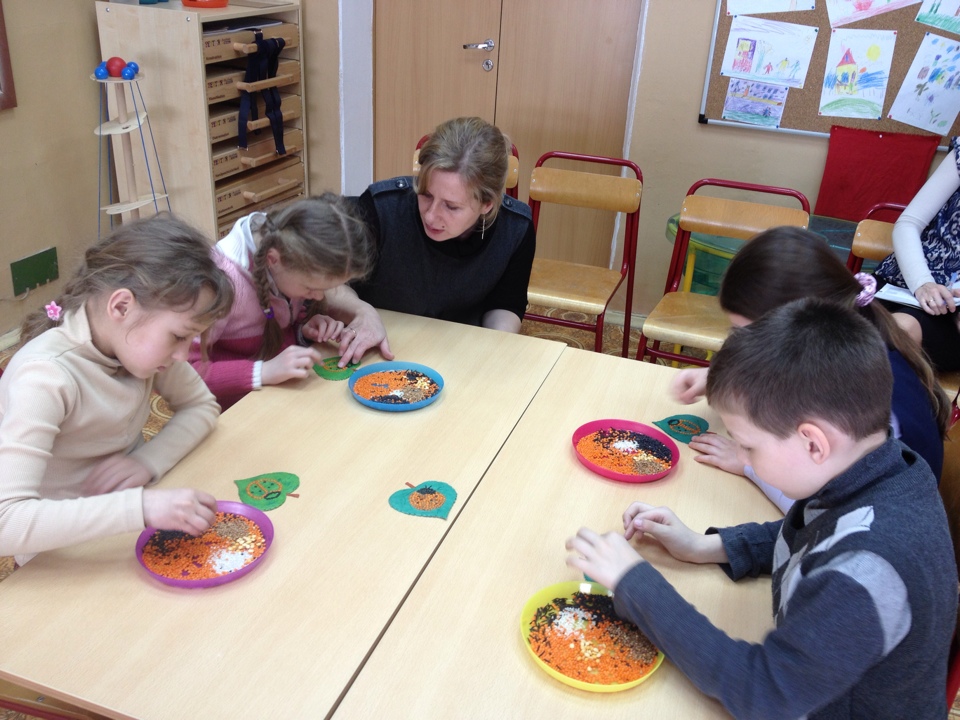 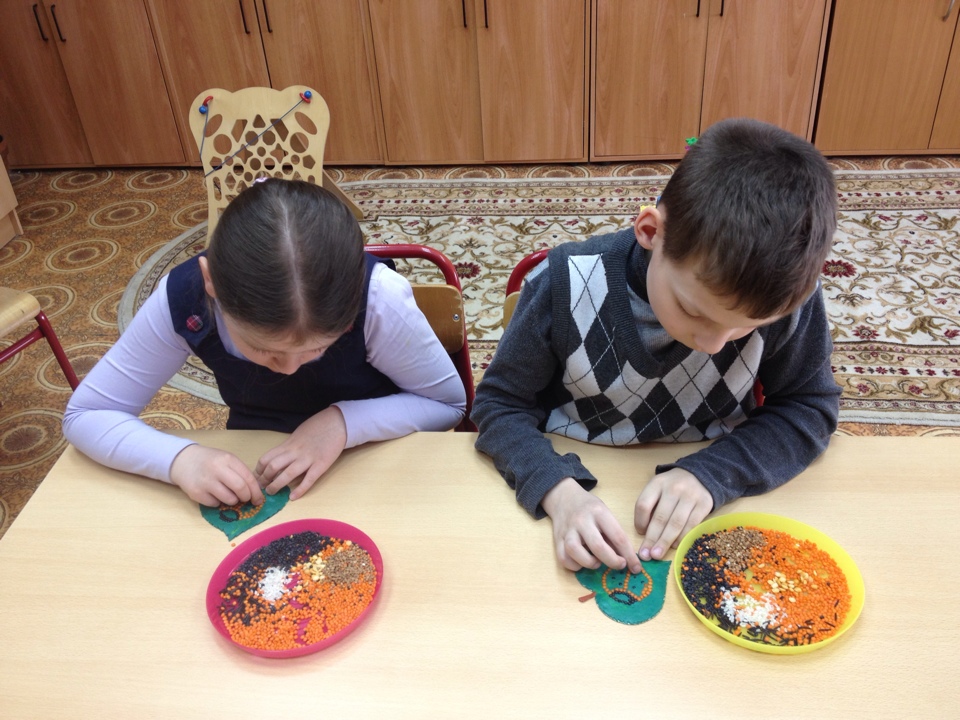 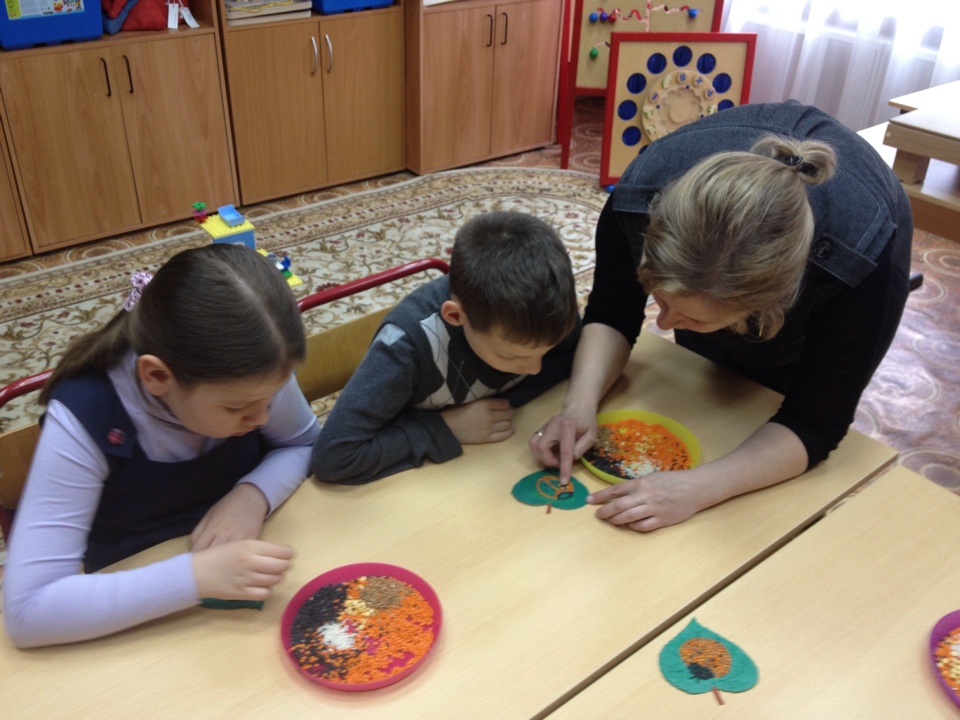 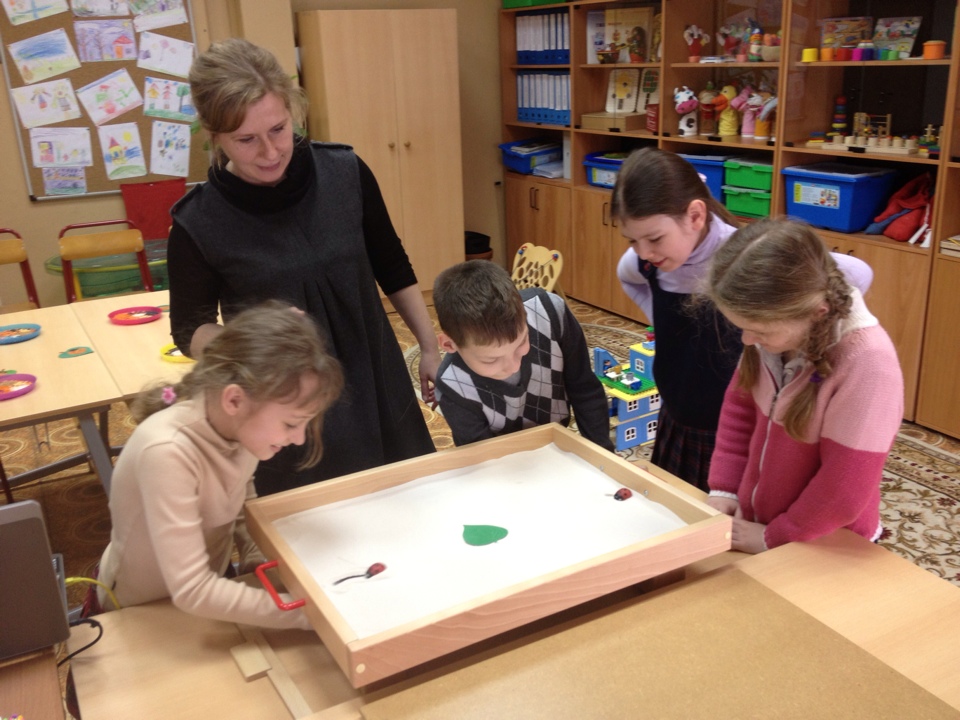 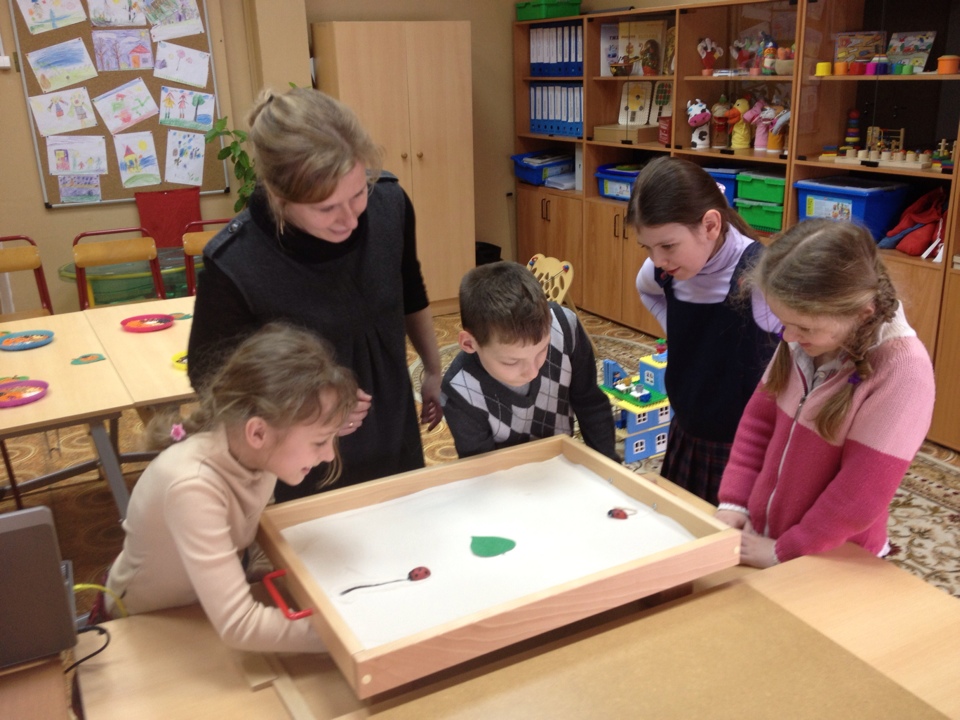 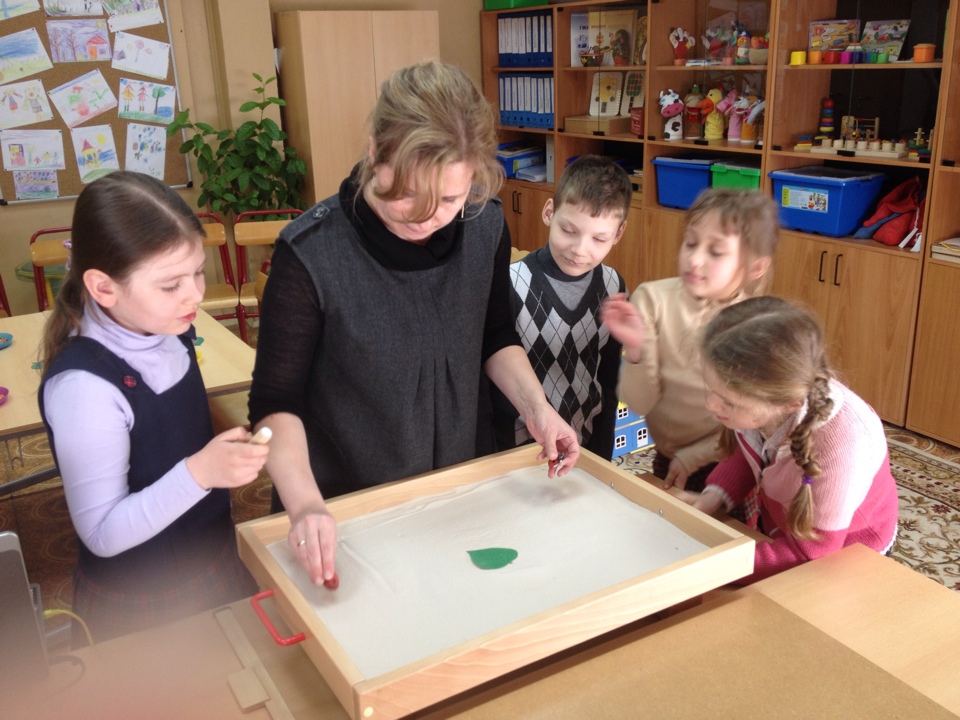 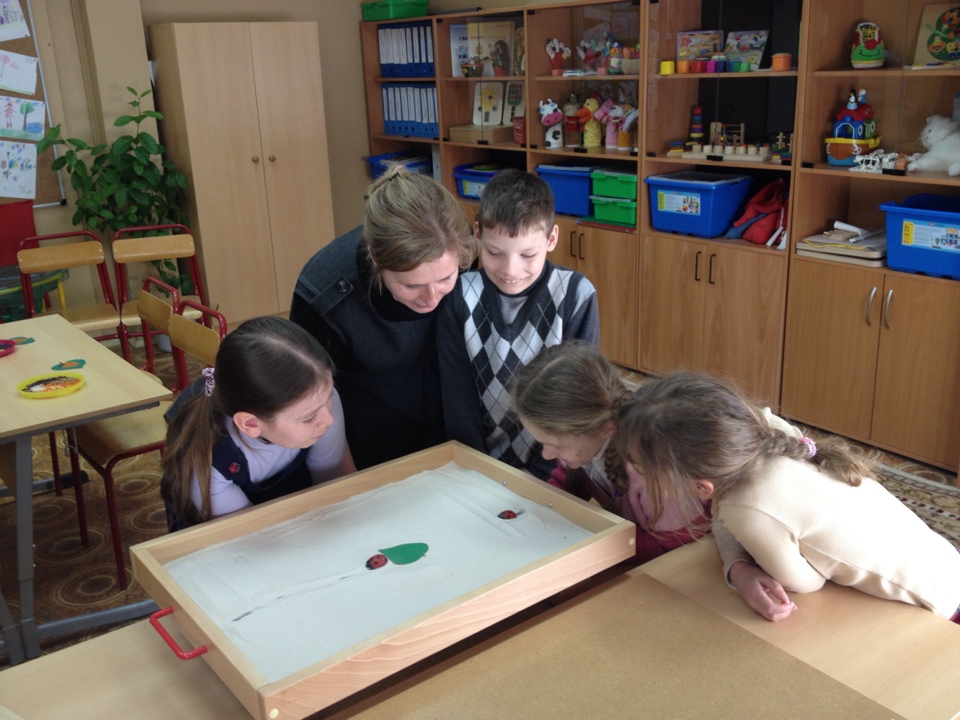 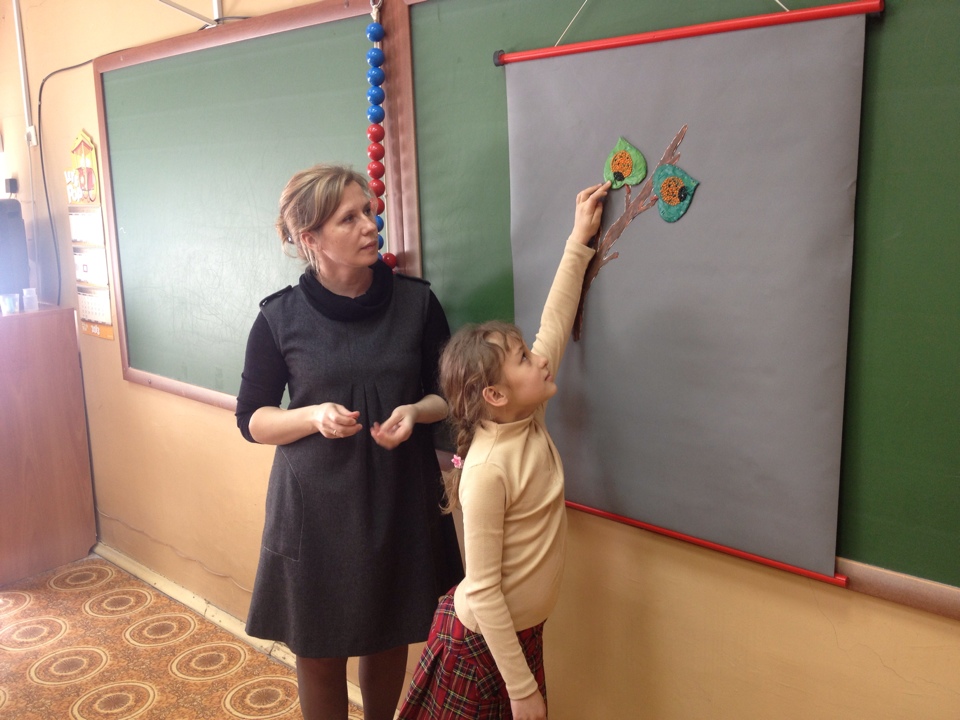 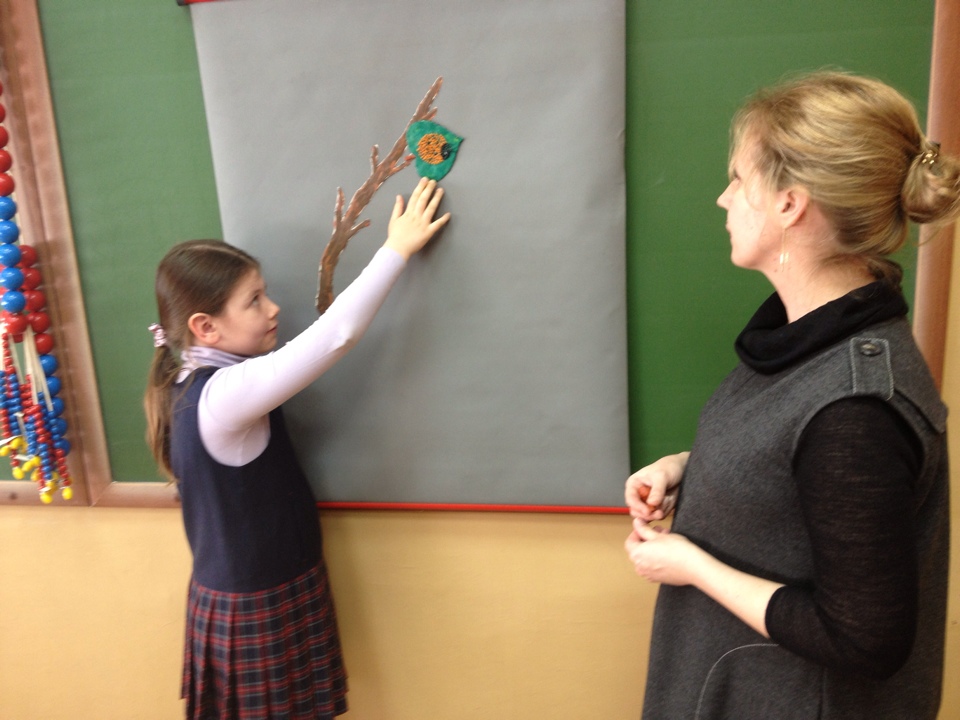 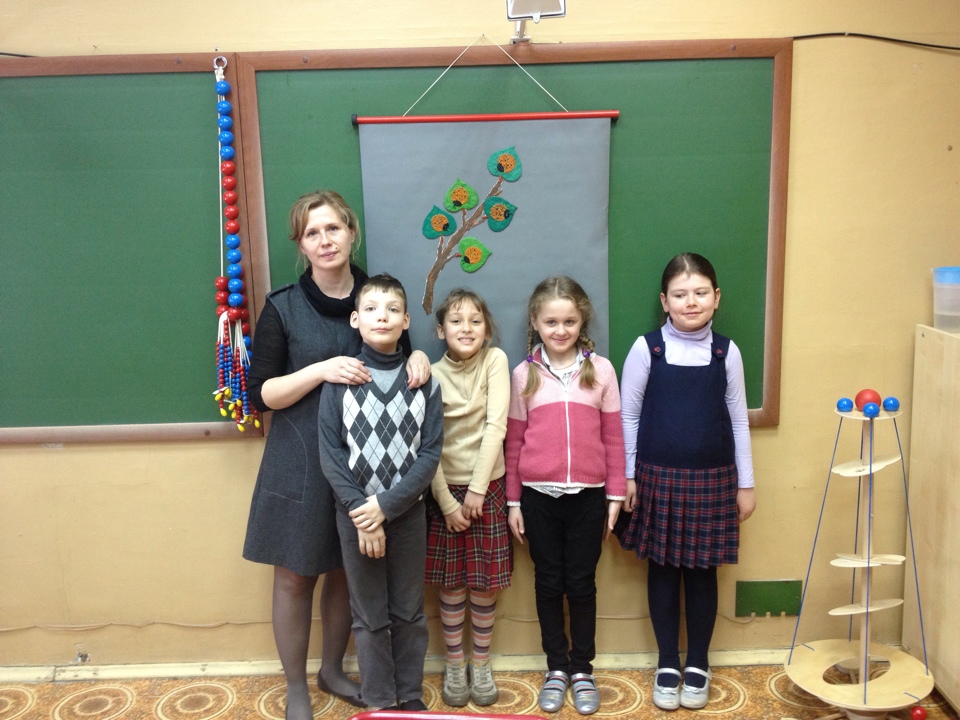 Спасибо за внимание!